АДМИНИСТРАЦИЯ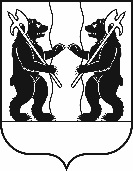 ЯРОСЛАВСКОГО МУНИЦИПАЛЬНОГО РАЙОНАПОСТАНОВЛЕНИЕ24.03.2022                                                                                                                          № 556О закреплении муниципальных образовательных организаций ЯМР, реализующих основную образовательную программу дошкольного образования,                        за конкретными территориями Ярославского муниципальногорайона на 2022 годВ соответствии с пунктом 3 статьи 67 Федерального закона                            от 29 декабря 2012 года № 273-ФЗ «Об образовании в Российской Федерации», приказом Министерства просвещения России от 15 мая 2020 г.                      236 «Об утверждении Порядка приема на обучение по образовательным программам дошкольного образования», приказом Министерства образования и науки от 28 декабря 2015 г. № 1527 «Об утверждении порядка и условий осуществления перевода обучающихся из одной организации осуществляющей образовательную деятельность по образовательным программам дошкольного образования, в другие организации, осуществляющие образовательную деятельность по образовательным программам соответствующих уровня и направленности» и в целях обеспечения территориальной доступности дошкольных организаций                и реализации права граждан на получение образования, Администрация района п о с т а н о в л я е т:Закрепить муниципальные образовательные организации Ярославского муниципального района, реализующие основную образовательную программу дошкольного образования, за конкретными территориями Ярославского муниципального района на 2022 год согласно приложению.Руководителям муниципальных образовательных организаций Ярославского муниципального района, реализующих основную образовательную программу дошкольного образования обеспечить                     в 2022 году прием граждан, имеющих право на получение дошкольного образования и проживающих на территории, за которой закреплена образовательная организация.3. Признать утратившим силу постановление Администрации Ярославского муниципального района от 30.03.2021 № 737 «О закреплении образовательных организаций, реализующих основную образовательную программу дошкольного образования за конкретными территориями Ярославского муниципального района на 2021 год».4. Контроль за исполнением постановления возложить на заместителя Главы Администрации ЯМР по социальной политике.5. Постановление вступает в силу со дня официального опубликования.Глава Ярославскогомуниципального района                                                                Н.В. ЗолотниковПРИЛОЖЕНИЕк постановлению  Администрации ЯМРот 24.03.2022  № 556 Закрепление муниципальных образовательных организаций   Ярославского муниципального района,  реализующих основную образовательную программу дошкольного образования, за конкретными территориями Ярославского муниципального района на 2022 год№ п/пОбразовательнаяорганизацияНаименование населенного пунктаЯрославского муниципального района1.МОУ Григорьевская СШ ЯМРд. Григорьевское, д. Аристово, д. Богословка, д. Боярское, д. Головинское, д. Думино, д. Игнатово.       д. Русаново, д. Колокуново, д. Коченятино,  ст. Коченятино, д. Маньково, д. Матренино, д. Поречье,                     д. Медведево, д. Подосениха, д. Семеновское,                  д. Скоморохово, д. Юрьево, д. Бор, д. Коробово,   СНОТ «Красный Бор», СНОТ «Бор», СНТ «Орион», ДМП «Заволжская Ривьера», д. Бор, п. Заволжье,                        д. Пестрецово, п. Красный Бор, ТСН «Жуково», тер «Живой источник»2.МДОУ №2 «Солнышко» ЯМРп. Дубки, д. Черелисино, д. Большое Темерево,                     д. Гончарово, д. Зиновское, д. Карабиха, п. Щедрино,     п. Красные Ткачи, п. Козьмодемьянск3.МДОУ № 36«Золотой петушок» ЯМРп. Дубки, д. Черелисино, д. Большое Темерево,                     д. Гончарово, д. Зиновское, д. Карабиха, п. Щедрино,     п. Красные Ткачи, п. Козьмодемьянск4.МДОУ № 4 «Совёнок» ЯМРд. Бор, д. Ермолово, д. Жуково, п. Заволжье,                       д. Коробово, д. Красный Бор, п. Красный Бор,                         д. Шебунино, д. Григорьевское, д. Пестрецово,                д. Полесье, д. Мостец5.МДОУ №3«Ивушка» ЯМРп. Ивняки, д. Антроповское, д. Бельково, д. Березовки,     с. Богослов, д. Бойтово, д. Воробьево, д. Горбуново,             д. Зверинцы, д. Иваново-Кошевники, д. Ивановский Перевоз, д. Коровайцево, д. Костино, д. Леонтьевское,         д. Осовые, д. Медведково, д. Никульское, с. Пахна,         ,                         д. Прикалитки, д. Раздолье, д. Ременицы, СНТ Медик-2,                      СНТ Текстильщик-1, СНТ Мичуринец-1, СНТ Мичуринец-2, д. Сабельницы, д. Юркино, СНОТ Южный, СНТ Ивняки, ТСН Ярославские Усадьбы, СНОТ Металлург, СНТ Восход,    СНТ Шинник, СНТ Сажевик, СНТ Локомотив -1,  СТ Дружба, СТ Садовод, СТ Садовод – 1, СТ Садовод-2, д. Курилково,  д. Пеньки,                   д. Суринское, д. Чурилково,  п. Карачиха, п. Суринский, СОСН Рябинка, ДНТ  На Пахме, СНТ Русь, СНТ Солнечный, СНТ Пахма, с. Сарафоново,  д. Жуково,             д. Бардуково, д. Бекренево,  Спасское, д. Молозиново,           д. Ананьино, д. Бовыкино,   д. Большая Поповка,              д. Большое Домнино, д. Борисково, д. Бузаркино,            д. Васюково,  д. Городищи, д. Гридино, д. Губцево,         д. Давыдовское, д. Демково, д. Дорожаево,  д. Ефремово, д. Жуково, д. Залесье, д. Зяблицы,  д. Ильино,                     д. Козульки,  д. Костяево, д. Котельницы, д. Красная Горка, д. Курилово, д. Ларино, п. Смена, д. Малое Домнино, д. Матвеевское, д. Микшино,  д. Михальцево,  д. Молозиново, д. Новлино, с. Пажа,  д. Першино,          д. Пестово, д. Петелино, д. Подберезново, д. Поповка,    д. Порошино, п. Садовый, д. Скоково, с. Спасское,        ст. Тенино, д. Терехово,  д. Трубенинское,   д. Хозницы, д. Ченцы, СНТ Медик – 1, СНТ Дорожник, СНТ Наука, СНТ Космос,  СНОТ Станкостроитель, СНТ Железнодорожник,   СНТ Березка – 3, СНТ Лазурный, СНТ Лесное – 2,  СНТ ЯМЗ, СНТ Строитель – 1, СНТ – Надежда, СНТ Надежда – 3, СНТ Виктория – 16.МДОУ №26 «Ветерок» ЯМРп. Ивняки, д. Антроповское, д. Бельково, д. Березовки,     с. Богослов, д. Бойтово, д. Воробьево, д. Горбуново,             д. Зверинцы, д. Иваново-Кошевники, д. Ивановский Перевоз, д. Коровайцево, д. Костино, д. Леонтьевское,         д. Осовые, д. Медведково, д. Никульское, с. Пахна,         ,                         д. Прикалитки, д. Раздолье, д. Ременицы, СНТ Медик-2,                      СНТ Текстильщик-1, СНТ Мичуринец-1, СНТ Мичуринец-2, д. Сабельницы, д. Юркино, СНОТ Южный, СНТ Ивняки, ТСН Ярославские Усадьбы, СНОТ Металлург, СНТ Восход,    СНТ Шинник, СНТ Сажевик, СНТ Локомотив -1,  СТ Дружба, СТ Садовод, СТ Садовод – 1, СТ Садовод-2, д. Курилково,  д. Пеньки,                   д. Суринское, д. Чурилково,  п. Карачиха, п. Суринский, СОСН Рябинка, ДНТ  На Пахме, СНТ Русь, СНТ Солнечный, СНТ Пахма, с. Сарафоново,  д. Жуково,             д. Бардуково, д. Бекренево,  Спасское, д. Молозиново,           д. Ананьино, д. Бовыкино,   д. Большая Поповка,              д. Большое Домнино, д. Борисково, д. Бузаркино,            д. Васюково,  д. Городищи, д. Гридино, д. Губцево,         д. Давыдовское, д. Демково, д. Дорожаево,  д. Ефремово, д. Жуково, д. Залесье, д. Зяблицы,  д. Ильино,                     д. Козульки,  д. Костяево, д. Котельницы, д. Красная Горка, д. Курилово, д. Ларино, п. Смена, д. Малое Домнино, д. Матвеевское, д. Микшино,  д. Михальцево,  д. Молозиново, д. Новлино, с. Пажа,  д. Першино,          д. Пестово, д. Петелино, д. Подберезново, д. Поповка,    д. Порошино, п. Садовый, д. Скоково, с. Спасское,        ст. Тенино, д. Терехово,  д. Трубенинское,   д. Хозницы, д. Ченцы, СНТ Медик – 1, СНТ Дорожник, СНТ Наука, СНТ Космос,  СНОТ Станкостроитель, СНТ Железнодорожник,   СНТ Березка – 3, СНТ Лазурный, СНТ Лесное – 2,  СНТ ЯМЗ, СНТ Строитель – 1, СНТ – Надежда, СНТ Надежда – 3, СНТ Виктория – 17.МДОУ № 42«Родничок» ЯМРп. Ивняки, д. Антроповское, д. Бельково, д. Березовки,     с. Богослов, д. Бойтово, д. Воробьево, д. Горбуново,             д. Зверинцы, д. Иваново-Кошевники, д. Ивановский Перевоз, д. Коровайцево, д. Костино, д. Леонтьевское,         д. Осовые, д. Медведково, д. Никульское, с. Пахна,         ,                         д. Прикалитки, д. Раздолье, д. Ременицы, СНТ Медик-2,                      СНТ Текстильщик-1, СНТ Мичуринец-1, СНТ Мичуринец-2, д. Сабельницы, д. Юркино, СНОТ Южный, СНТ Ивняки, ТСН Ярославские Усадьбы, СНОТ Металлург, СНТ Восход,    СНТ Шинник, СНТ Сажевик, СНТ Локомотив -1,  СТ Дружба, СТ Садовод, СТ Садовод – 1, СТ Садовод-2, д. Курилково,  д. Пеньки,                   д. Суринское, д. Чурилково,  п. Карачиха, п. Суринский, СОСН Рябинка, ДНТ  На Пахме, СНТ Русь, СНТ Солнечный, СНТ Пахма, с. Сарафоново,  д. Жуково,             д. Бардуково, д. Бекренево,  Спасское, д. Молозиново,           д. Ананьино, д. Бовыкино,   д. Большая Поповка,              д. Большое Домнино, д. Борисково, д. Бузаркино,            д. Васюково,  д. Городищи, д. Гридино, д. Губцево,         д. Давыдовское, д. Демково, д. Дорожаево,  д. Ефремово, д. Жуково, д. Залесье, д. Зяблицы,  д. Ильино,                     д. Козульки,  д. Костяево, д. Котельницы, д. Красная Горка, д. Курилово, д. Ларино, п. Смена, д. Малое Домнино, д. Матвеевское, д. Микшино,  д. Михальцево,  д. Молозиново, д. Новлино, с. Пажа,  д. Першино,          д. Пестово, д. Петелино, д. Подберезново, д. Поповка,    д. Порошино, п. Садовый, д. Скоково, с. Спасское,        ст. Тенино, д. Терехово,  д. Трубенинское,   д. Хозницы, д. Ченцы, СНТ Медик – 1, СНТ Дорожник, СНТ Наука, СНТ Космос,  СНОТ Станкостроитель, СНТ Железнодорожник,   СНТ Березка – 3, СНТ Лазурный, СНТ Лесное – 2,  СНТ ЯМЗ, СНТ Строитель – 1, СНТ – Надежда, СНТ Надежда – 3, СНТ Виктория – 18.МОУ Иванищевская СШ ЯМРд. Баканово, д. Голенцево, д. Гридино, д. Дорогилино,     д. Дулепово, д. Есемово, д. Иванищево, д. Ивково,             д. Каблуково, д. Колокуново, д. Корнево, д. Крюково,       д. Нагавки, д. Пономарево, д. Старово,   д. Филинское,  д. Хламовское, д. Черемсаново, д. Юрино9.МДОУ № 8 «Ленок» ЯМРр. п. Красные Ткачи, д. Белкино, д. Бечихино,                    д. Боровая, с. Введенье, д. Ершово, д. Комарово,             д. Кормилицино, д. Королево, д. Лупычево, п. Дубки,                          д. Матьково, д. Митино, д. Ноготино, д. Прасковьино,    д. Опарино, д. Прохоровское, д. Селифонтово,                     д. Чуркино,  п. пансионата Ярославль,  п. Щедрино,                                           п. Козьмодемьянск, с. Козьмодемьянск10.МДОУ№1 «Краснаяшапочка» ЯМРр. п. Красные Ткачи, д. Белкино, д. Бечихино,                    д. Боровая, с. Введенье, д. Ершово, д. Комарово,             д. Кормилицино, д. Королево, д. Лупычево, п. Дубки,                          д. Матьково, д. Митино, д. Ноготино, д. Прасковьино,    д. Опарино, д. Прохоровское, д. Селифонтово,                     д. Чуркино,  п. пансионата Ярославль,  п. Щедрино,                                           п. Козьмодемьянск, с. Козьмодемьянск11.МДОУ №27 «Светлячок» ЯМРд. Афинеево, д. Бекренево, п. Нагорный, с. Лучинское,                         д. Бегоулево, д. Внуково,  . Корюковод. Руденки,             д. Сенчугово, д. Телегино, д. Хомутово,  д. Цеденево,     п. Щедрино, д. Ямищи, д. Карабиха, п. Дубки,                  р. п. Красные Ткачи12МДОУ №10 «Капитошка» ЯМРд. Кузнечиха, д. Борисово, д. Бутрево, д. Василево,               д. Коптево, с. Наумово, д. Подвязново, с. Пономарево,   д. Почаево, с. Прусово, с. Сереново, СНОТ Надежда,      д. Сосновцы, Станция , д. Филино, д. Юрятино, станция 296 км, СНТ Черная лужа, СНТ «Недра»,              д. Андреевское, д. Большое Филимоново,  д. Семеново,                                д. Гаврилово, д. Калинтьевская, д. Ларино, д. Липовицы, д. Малое Филимоново, д. Сентьевская, д. Терентьевская, д. Шехнино, СНТ «Сельхозтехника – 2», СНТ «Архитектор» р. п. Лесные Поляны13.МДОУ № 15 «Аленушка» ЯМРд. Кузнечиха, д. Борисово, д. Бутрево, д. Василево,               д. Коптево, с. Наумово, д. Подвязново, с. Пономарево,   д. Почаево, с. Прусово, с. Сереново, СНОТ Надежда,      д. Сосновцы, Станция , д. Филино, д. Юрятино, станция 296 км, СНТ Черная лужа, СНТ «Недра»,              д. Андреевское, д. Большое Филимоново,  д. Семеново,                                д. Гаврилово, д. Калинтьевская, д. Ларино, д. Липовицы, д. Малое Филимоново, д. Сентьевская, д. Терентьевская, д. Шехнино, СНТ «Сельхозтехника – 2», СНТ «Архитектор» р. п. Лесные Поляны14.МДОУ № 20 «Кузнечик» ЯМРд. Кузнечиха, д. Борисово, д. Бутрево, д. Василево,               д. Коптево, с. Наумово, д. Подвязново, с. Пономарево,   д. Почаево, с. Прусово, с. Сереново, СНОТ Надежда,      д. Сосновцы, Станция , д. Филино, д. Юрятино, станция 296 км, СНТ Черная лужа, СНТ «Недра»,              д. Андреевское, д. Большое Филимоново,  д. Семеново,                                д. Гаврилово, д. Калинтьевская, д. Ларино, д. Липовицы, д. Малое Филимоново, д. Сентьевская, д. Терентьевская, д. Шехнино, СНТ «Сельхозтехника – 2», СНТ «Архитектор» р. п. Лесные Поляны15.МОУ Курбская СШ ЯМРд. Аристово, с. Курба, д. Алеханово, д. Балакирево,                 д. Большое Макарово, с. Васильевское, д. Давыдково,      д. Девятово, с. Дегтево, д. Карповское, д. Котово,                 д. Лаптево, д. Малое Макарово, д. Меленки,                         с. Михайловское, д. Нагорное, с. Новленское,                         д. Семеновское, д. Скрипино, д. Слободка,  д. Трощеево, д. Хренино, СНТ Корабел , СНОТ Дружба, СНТ Балакирево, 16.МДОУ № 16 «Ягодка» ЯМРс. Григорьевское, п. Михайловский, д. Дулово,                  п. Затон, д. Калинино, д. Кипелки,  п. Красный Волгарь, п. Красный Холм, д. Крюковское,  д. Максимовское,       д. Некрасово, д. Новая, д. Патерево, д. Платуново,           д. Попадьино, д. Турыгино, д. Хабарово, д. Харитоново, п. Ченцы, д. Шоломово, д. Щеглевское, д. Юрьево,           д. Ямино, СНТ «Ветеран», СНТ «Волгарь»,                    с/с «Строитель»17.МДОУ № 21 «Ласточка» ЯМРд. Мокеевское, д. Акишино, д. Алексеевское,                   д. Анискино, д. Бердицино, д. Васильево, с. Высоцкое,   д. Жабино, д. Исаково, д. Ключи, д. Когаево,                     д. Куричьево, с. Лютово, ст. Лютово, д. Мальгино,          д. Мужево, д. Мутовки, д. Новоселки, д. Облесцево,         д. Палутино, д. Пашино, д. Погорелки, д. Приволье,        д. Росляково, д. Рохма, д. Сатыево, д. Семеновское,         с. Сеславино, д. Скородумки,  д. Софряково, д. Ушаково,                     д. Студеново, д. Твердино, д. Торговцево, д. Щипцово,                          д. Федоровское, д. Харлово18.МОУ Мордвиновская СШ ЯМРд. Мордвиново, д. Афонино, с. Балакирево, д. Белягино, д. Большое Симоново, д. Выездново, д. Гаврицы,             д. Глинново, д. Давыдово, с. Дмитриевское, д. Исаево,        д. Дубовицы, д. Ерденево, д. Ермольцево, д. Иванцево Закоторослье, д. Запрудново, с. Игрищи, д. Калачиха,    д. Клещево, д. Колесово, д. Красково, д. Лесково,           д. Лопырево, д. Малое Симоново, д. Михеево, д. Подоль,  д. Новоселки, д. Осташково, д. Павловское, д. Щукино, д. Павлухино, д. Пуплышево, с. Резанино, д. Рожновки, д. Седельницы, д. Семеновское, с. Сидоровское,             д. Щеколдино, д. Семухино19.МОУ Спасская СШ ЯМРс. Спас-Виталий, д. Алферово, д. Андреевское,                     д. Бессмертново, с. Григорцево, с. Григорьевское,              д. Давыдово, ДПК «Ле-Вилль», д. Евково, д. Иванково,                          д. Евстигнеево, д. Ерсловское,  д. Залужье, д. Измайлово, д. Ильинское, д. Клинцево, д. Козлятево, д. Коломино,  д. Копытово, д. Корзново, д. Кузьминское, д. Курдеево, д. Ладыгино, д. Левцово, д. Лыса-Гора, д. Максуры,         д. Мамаево, д. Михайловское, д. Нечуково, д. Одарино,,                     д. Никиткино, дер. Ново, д. Павловское,  д. Петрово,       д. Погорелки, д. Полтево, д. Пучково, п. станции Пучковский, д. Романцево, д. Росторопово, д. Селехово, д. Сельцо, д. Студенцы, д. Точища, с. Ушаково,              д. Фатьяново, д. Хмельники, д. Худяково, д. Черкасиха, д. Черкасово, д. Язвицево20.МОУ СШ им. Ф.И. Толбухина ЯМРс. Толбухино, д. Аксеновская, с. Андроники,                     д. Буконтьево, д. Бухалово, х. Быстреник, д. Дор,              д. Дубовики, д. Еремино, д. Зубарево, д. Каликино,             д. Климатино, д. Козулино, д. Копосово, д. Курманово,   д. Малое Степанцево, д. Мусоловка, д. Никифорово,       д. Озерки, д. Павловское, д. Петряйки, д. Починок,             д. Савкино, с. Сандырево, д. Сивцево, д. Сухарево,               д. Троицкое, д. Феклино, д. Ям, д. Ясино, д.Уткино,        п. станции Уткино 21.МДОУ № 5«Гнёздышко» ЯМРс. Туношна, д. Бреховская, д. Волга, д. Воробино,               д. Заборное, д. Дмитриево, п. Дорожный, д. Коргиш,       д. Малышево, д. Образцово, д. Орлово, с. Петрово             д. Поляны, с. Сопелки, д. Сорокино, д. Телищево,            ст. Телищево, д. Чернеево, д. Ярцево, п. Туношна-городок 26, д.Исаково,  с. Красное, д. Петраково,             д. Усково, д. Юрьевское,  д. Мигачево, д. Большая, СНТ «Мечта»22.МДОУ № 18 «Теремок» ЯМРс. Туношна, д. Бреховская, д. Волга, д. Воробино,               д. Заборное, д. Дмитриево, п. Дорожный, д. Коргиш,       д. Малышево, д. Образцово, д. Орлово, с. Петрово             д. Поляны, с. Сопелки, д. Сорокино, д. Телищево,            ст. Телищево, д. Чернеево, д. Ярцево, п. Туношна-городок 26, д.Исаково,  с. Красное, д. Петраково,             д. Усково, д. Юрьевское,  д. Мигачево, д. Большая, СНТ «Мечта»23.МОУ НШп.Заволжье ЯМРд. Жуково, п. Заволжье,  д. Красный Бор, п. Красный Бор, д. Шебунино, д. Григорьевское, д. Пестрецово, хутор  Красный Бор, ДНП «Василёк», СНТ «Жуково»24.МОУ СШп.Ярославка ЯМРп. Ярославка, д. Беркайцево, д. Большие Жарки,              д. Васильцово, д. Ватолино, д. Дедова Гора, п. Красное,                      д. Дудинское, д. Исайцево, д. Козлово, д. Курдумово,    д. Малые Жарки, д. Меньшиково, д. Мологино,                с. Пазушино, д. Поддубново, д. Починки, д. Ракино,        д. Рютнево, д. Софино, с. Толгоболь,  с. Устье,                 с. Федоровское, д. Филатово, д. Филисово, д. Якимцево25.МОУ Ананьинская СШ ЯМРд. Ананьино, д. Борисово, д. Волково, д. Голенищево,      с. Еремеевское, д. Ерихово, д. Климовское, д. Сергеево,                    ДНП Любашино, д. Першино, д. Подолино,д. Поповское, д. Сарафоново,  д. Тимошино, д. Худково, СНТ Любашево,  СНТ «Еремеевское, СНТ «Березка», СНОТ «Гидротехник», СНТ, Изыскатель», СНТ «Майский», СНТ «Медик», СНТ « Холодок», СНТ «Пищевик», СНТ «Черемушки», СНТ «Дружба», СНТ «Рябинка-1», СНТ «Силикатчик-2», СНТ «Зеленый уголок» СТ «Рябинка», СТ «Автобусник-2», СНТ «Волна», СНОТ «Автобусник-2»,  СНТ «Волна», д.Алексеевское26.МОУ Глебовская СШ ЯМРд. Глебовское, д. Аксенцево, д. Артемуха, д. Большое Ноговицино, д. Василево, д. Гумнищево, д. Гусаково,       д. Давыдово, д. Дмитриевское, д. Долгуново, д. Обухово, д. Ермаково, д. Конищево, д. Кувшинцево, д. Кузнечиха,   д. Малое Ноговицино,  д. Мартьянка, д. Муравино,          д. Муханово, д. Нестерово, д. Нефедницино,                     д. Павловское, д. Подовинниково, д. Поповское,              д. Прокшино, с. Раменье, д. Спас, д. Степанцево,             д. Тарантаево, д. Чернышево, д. Шелепино, СНТ «Дизелист», ДНТ «Васильево», ДНТ «Золотое руно»27.МОУ Карабихская ОШ ЯМРд. Карабиха, д. Бурмосово, д. Васильево, д. Высоко,                д. Зманово, д. Петровское, д. Спицино, п. Речной,             д. Шепелево, р. п. Красные Ткачи, п. Дубки, п. Щедрино28.МОУ Медягинская ОШ ЯМРд. Бисерово, д. Васильевское, с. Гавшинка, д. Зинино,      д. Каменка, д. Кузьмино, д. Кустово, с. Медягино,                д. Чакарово, д. Юдово29.МДОУ №19 «Березка» ЯМРп. Козьмодемьянск, д. Барское, д. Барышкино,                  д. Борисцево, д. Вощино, д. Ефремово, д. Курилово,                с. Козьмодемьянск, д. Кочегино, д. Матвеево,                   д. Панфилки, д. Писцово, д. Плотинки, д. Починки,         с. Солонец, д. Юрково,  р. п. Красные Ткачи, д. Белкино, д. Ершово,  д. Комарово, д. Кормилицино, д. Ноготино, д. Карабиха, п. Дубки 30.МОУ Пестрецовская ОШ ЯМРд. Пестрецово, д. Алешково, д. Боброво, д. Болково,            д. Бортниково, д. Ботово, д. Браташино, д. Глухово,            д. Головинское, д. Дымокурцы, д. Ермолово,                     д. Ильинское, д. Кобыляево, д. Кульнево, д. Лобаниха,   д. Малое Болково, д. Маньково, д. Мишуково,                     д. Мостец, д. Павлеиха, д. Пенье, д. Петелино,                  д. Пограиха, д. Поленское, д. Скородумово,                       д. Тереховское, д. Федорино, д. Ченцы, д. Якалово,        д. Якушевод. Липовицы, д. Ляпино, д. Малое Филимоново, д. Полесье, д. Григорьевское,                      д. Терентьевская, д. Шехнино, п. Заволжье СНТ Новые сады, СНТ Браташино, СНТ Восход, СНТ Зеленая роща, ДНП Синее озеро, ДНП Заозерье, ДНП Ларинка, СНТ Росток, СНТ Сосновый Бор, СНТ Соснячок,  с/т Золотая роща, с/т Росток, СНОТ Соснячок,  СНОТ Росток,             СНТ Коровеж, СНТ Русь мебель,  СНТ Рябинушка – 2, СНТ Сосновый Бор,  СНТ Строитель – 2, СНТ Энергетик – 2, СНТ Связист, СНТ Березка – 1, ДНП «Шиголость»,            тер. Шиголость - 231.МОУ Леснополянская НШ им. К.Д. Ушинского ЯМРр. п. Лесная Поляна,  д. Кузнечиха, п. Красный Бор32.МОУ Ширинская ОШ ЯМРс. Ширинье, д. Конищево, д. Марьино, д. Наумовское,    д. Никоновское, д. Петрунино, д. Починки, д. Скворково, д. Соловарово,  д. Суховерково, д. Тимохино, д. Чуркино